Прадедушка Лебедевой Евгении, 1-я младшая группа № 3.Белов Иван Андреевич 1912 г.р. в  Ярославле. 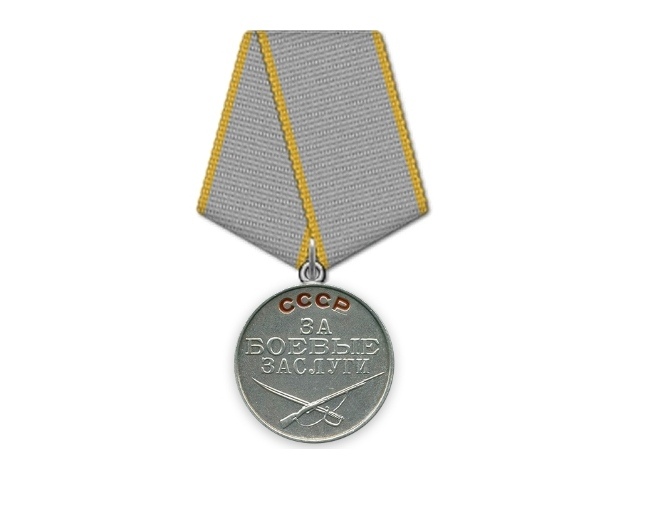 Был призван на службу в 1941г. в 126 отдельный мотострелковый батальон  Юго-Восточного Украинского фронта в звании старшина медицинской службы. Был награждён множественными наградами в том числе медалью за боевые заслуги.